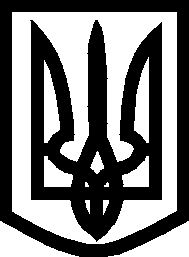 УКРАЇНА ВИКОНАВЧИЙ КОМІТЕТМЕЛІТОПОЛЬСЬКОЇ  МІСЬКОЇ  РАДИЗапорізької областіР І Ш Е Н Н Я18.02.2021		                                                                       № 41/3Про зняття з квартирного обліку	Керуючись Законом України «Про місцеве самоврядування в Україні», 
відповідно до ст. 40 Житлового кодексу УРСР і п. 26 Правил обліку громадян, які потребують поліпшення житлових умов, затверджених постановою Ради Міністрів УРСР і Укрпрофради від 11.12.1984 № 470, виконавчий комітет Мелітопольської міської ради Запорізької області В И Р І Ш И В:1. Зняти з квартирного обліку у зв’язку з виїздом на постійне проживання до іншого населеного пункту:Кривоноса Михайла Анатолійовича;Романчука Леоніда Олександровича.2. Зняти з квартирного обліку повним складом сім’ї як забезпечених житловою площею за нормою:Грабину Олександра Івановича;Усатенка Олександра Павловича;Воронова Володимира Івановича;Обиденного Олександра Валентиновича.3. Зняти з квартирного обліку у зв’язку зі смертю:Косоногова Віктора Гнатовича (дружина забезпечена житловою площею);Мендзелевського Едуарда Івановича (дружина забезпечена за нормою).	3. Контроль за виконанням цього рішення залишаю за собою.Мелітопольський міський голова					Іван ФЕДОРОВ